Отчет о мероприятиях по энергосбереженииюВ рамках реализации государственной политики в области энергосбережения и повышения энергетической эффективности с 17 по 21 октября 2016 года в ГБОУ ООШ № 21 г. Новокуйбышевска прошла Неделя энергосбережения под лозунгом «Вместе ярче!».Данные мероприятия направлены на привлечение внимания школьников в экологии, формирование бережного отношения к природным ресурсам и окружающей среде. Зам. директора по ВР                        А.В. БеленёваВ 1-2 классах проведен конкурс рисунков «Будьте бережливы!»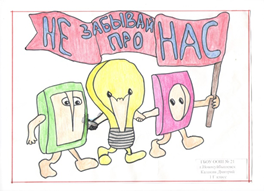 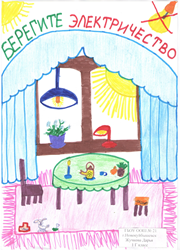 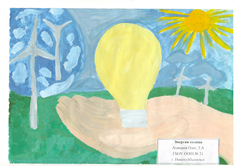 В 3 классах – конкурс рисунков на асфальте «Какая бывает энергия»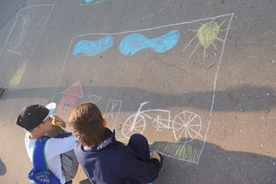 В 4-5 классах проведены уроки энергосбережения на тему «Что такое электричество и как его экономить?»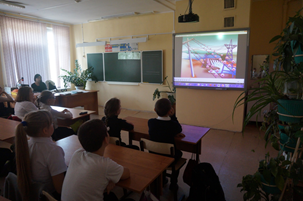 В 6-9 классах – классные часы «Энергосбережение в нашей жизни»В 6-9 классах – классные часы «Энергосбережение в нашей жизни»